	APPLICATION FORM/ BAŞVURU FORMU  
                                                                                                      Date/Tarih:Name-Surname/Ad- SoyadE-mail/ E- postaGender/ CinsiyetDate of Birth/ Doğum TarihiNationality/ Uyruğu-Passport ID/ Pasaport NumarasıMobile Phone/ Cep TelefonuWork Phone/ İş TelefonuHome Phone/ Ev TelefonuHome Adress/ Ev AdresiWork Adress/ İş AdresiLast Graduated School/ Son Mezun Olduğu OkulCourse fee has been paid/ Kurs ücreti yatırıldı.For BATÜ Students/ BATÜ Öğrencileri İçinFaculty/ DepartmentFakülte/ BölümDİLMER					BATMAN ÜNİVERSİTESİ DİL ÖĞRETİMİ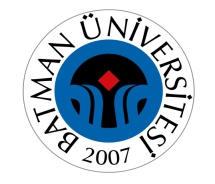 UYGULAMA VE ARAŞTIRMA MERKEZİ MÜDÜRLÜĞÜ